                                                         ПРОЕКТ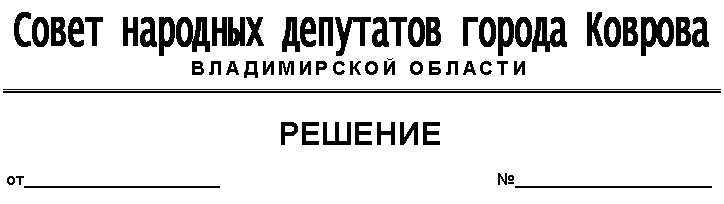 О внесении изменений в Прогнозный план (программу) приватизации объектов муниципальной собственности города Коврова на 2020 – 2022 годы Руководствуясь Федеральным законом от 21.12.2001г. № 178-ФЗ «О приватизации государственного и муниципального имущества», ст.ст. 27, 52 Устава муниципального образования город Ковров Владимирской области (новая редакция), в соответствии с п. 5.3. Общего порядка управления и распоряжения муниципальной собственностью г. Коврова, утвержденного решением Ковровского городского Совета народных депутатов от 17.01.2001 № 2/1 (с изменениями и дополнениями), рассмотрев представление главы города от __________  № _____________, Совет народных депутатов города Коврова решил:           1.Внести следующие изменения в Прогнозный план (программу) приватизации объектов муниципальной собственности г.Коврова на 2020-2022 годы, утвержденный решением Совета народных депутатов города Коврова от 31.10.2019 № 58 : Абзац 14 преамбулы  изложить в следующей редакции:           « - перечень муниципальных унитарных предприятий, иного муниципального имущества, которое планируется приватизировать в 2020-2022 годах». Пункт 1.3. изложить в следующей редакции:« 1.3. В 2020-2022 годах подлежит приватизации следующее муниципальное имущество:а) Муниципальные унитарные предприятия:           - Муниципальное унитарное предприятие города Коврова «Первомайский рынок».б) Иное муниципальное имущество, планируемое к приватизации:           1. Нежилое помещение IV, расположенное по адресу: г.Ковров, ул.Молодогвардейская,д.8, площадью 299 кв.м.2. Нежилое строение, расположенное по адресу: г.Ковров, ул.К.Маркса, 13Б, площадью 213,8 кв.м с земельным участком площадью 615 кв.м.3. Нежилое помещение, расположенное по адресу: г.Ковров, ул.Муромская, д.9, площадью 157,1 кв.м.4. Нежилое здание, расположенное по адресу: г.Ковров, ул.Суворова, д.28, площадью 570,6 кв.м с земельным участком площадью 1292 кв.м.5. Нежилое помещение, расположенное по адресу: г.Ковров, ул.Никонова, д.21, площадью  49,2 кв.м.6. Нежилое помещение, расположенное по адресу: г.Ковров, ул.Фрунзе, д.10, площадью 56,2 кв.м.7. Нежилое здание, расположенное по адресу: Владимирская область, г.Ковров, ул.Запольная 2-я, д.4, площадью 467,8 кв.м, с земельным участком площадью 871кв.м.2. Приложение к прогнозному плану (программе) приватизации объектов муниципальной собственности города Коврова на 2020-2022 годы изложить в новой редакции согласно приложению к настоящему решению.Председатель 						ГлаваСовета народных депутатов				города Коврова		город Ковров		_____________________А.В. Зотов  		            _________________Ю.А. Морозов